«УТВЕРЖДЕНО»Постановлением Исполкома Общероссийской общественной организации «Российский футбольный союз»№_____ от «____» _________________ 2021 г.Президент РФС_____________________________ А.В. ДюковСписок инспекторов РФС, проводящих международные соревнования среди женщин в 2021 году.Инспекторы РФС1. АВДОНЧЕНКО НАТАЛИЯ		1967		ФИФА	МОСКВА2.  МАМАЕВА МАРИНА		            1968		ФИФА	САМАРА3. УЛЬЯНОВСКАЯ НАДЕЖДА	            1966		ФИФА	ПУШКИНО«СОГЛАСОВАНО»Судейским комитетом РФССекретарь Судейского комитета РФС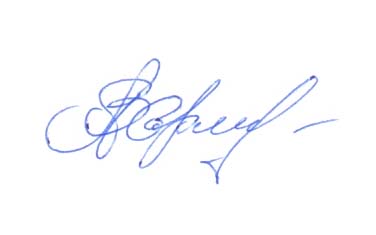  / В.А. Харламов 